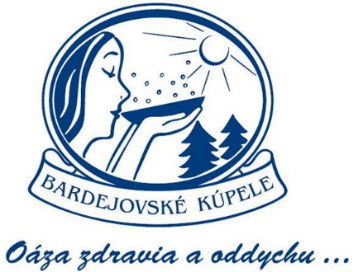 BARDEJOVSKÉ KÚPELE  Tlačová informácia                                             	Bardejovské kúpele 3.septembra 2019Doprajte si luxus wellness hotela Alexander so zľavami, rozmýšľajte aj o VianociachHotel Alexander v Bardejovských kúpeľoch vám spríjemní jeseňKongresový hotel Alexander, ktorý je najluxusnejším zariadením Bardejovských kúpeľov, a.s., pripravil pre hostí, v období od 13.10.2019 do 22.12.2019, atraktívne zľavnené jesenné pobyty. Na výber sú predĺžené víkendové pobyty, alebo cenovo ešte výhodnejšie pobyty počas týždňa. Cena zahŕňa  ubytovanie v dvojlôžkovej izbe exclusive, plnú penziu – stravu formou bufetov v hoteli Alexander, vybrané procedúry, neobmedzený vstup do Wellness Spa v hoteli Ozón (bazény + sauny) a neobmedzený vstup do hotelového Wellness v hoteli Alexander. V predaji sú aj zvýhodnené Vianočné pobyty. Informuje o tom ekonomicko-obchodná riaditeľka Bardejovských kúpeľov, a.s., Tamara Šatanková.,,Jesenný zvýhodnený pobyt, pre 2 osoby na 2 noci v dvojposteľovej izbe, vyjde v hoteli Alexander cez víkend (nástupný deň na pobyt je štvrtok, piatok alebo sobota) na 301 eur, s tromi prenocovaniami 441 eur. Počas týždňa (nástupný deň na pobyt je nedeľa, pondelok, utorok alebo streda) stojí 273 eur za dve noci a 399 eur za 3 noci. Pobyt pre 1 osobu (1/1 izba) stojí cez víkend 171 eur za 2 noci alebo 252 eur za 3 noci a počas týždňa 157 eur za 2 noci alebo 231 eur za 3 noci,“ vymenúva T.Šatanková. Dodáva, že vybrané procedúry na osobu zahŕňajú 1 x parafínový zábal (15 min), 1 x minerálny kúpeľ (15 min. kúpeľ + 15 min. zábal), 1 x soľná jaskyňa (45 minút), 3 x denne pitná kúra na kolonáde. K tomu je aj uvítací drink v Lobby bare, zľava na služby Beauty Studia vo výške 15%, parkovisko pri hoteli grátis, bezplatné Wifi pripojenie. K dispozícii je detský kútik, detské ihrisko pred hotelom + CLUB CAFÉ v priestoroch kaviarne hotela.Deti do 15 rokov majú v cene ubytovanie, stravu, 1 x vstup do soľnej jaskyne, neobmedzený vstup do wellness spa, ale iba bazénový svet (nie sauny). Procedúra a wellness sú len v sprievode rodiča.Pobyt začína večerou, check in: 16.00, pobyt sa končí obedom, check out do 12.00, prístelky sú možné iba na apartmánoch. Povinný príplatok za apartmán je 40 €/ap/noc. V apartmáne sa dajú umiestniť max. 2 prístelky pre deti do 15 rokov alebo 1 prístelka pre osobu od 15 rokov. Pobyty s deťmi: dieťa do 4,99 rokov bez nároku na lôžko GRÁTIS. Detskú postieľku poskytne hotel na požiadanie grátis. Deti od 5  do 14,99 roka na pevnom lôžku: 50 EUR/noc, deti na prístelke: 30 EUR/noc. Osoba nad 15 rokov na prístelke (vrátane) v apartmáne: zľava – 20% z ceny dospelej osoby. VIANOCE 2019 v hoteli Alexander**** s termínom 23.12. 2019 – 27.12.2019Bardejovské kúpele, a.s. ponúkajú so zľavou 20% aj vianočný pobyt nazvaný: VIANOCE 2019 v hoteli Alexander**** s termínom 23.12. 2019 – 27.12.2019 /4 noci/. Akciová cena platí do 15.9.2019. Vianočný pobyt pre 1 osobu na 4 noci v dvojposteľovej izbe s plnou penziou, neobmedzeným wellness a procedúrami vyjde na 480 €. V cene je aj Štedrovečerná večera a Štefanská zábava.Najväčšou výhodou Bardejovských kúpeľov oproti konkurencii je, že sa do väčšiny zariadení ako balneocentrum a wellness dá pohodne dostať ,,v papučkách“. Krytými chodbami sú prepojené liečebné domy Alžbeta, Astória, Alexander a Ozón, v ktorom je Wellness Spa komplex. Jeseň a zima sú najlepším obdobím na využitie služieb kliniky plastickej chirurgie HEBE clinic, ktorá pôsobí v rámci polikliniky REMEDIUM, s.r.o. ktorá je dcérskou spoločnosťou Bardejovských kúpeľov, a.s. HEBE ponúka plastické operácie na vylepšenie nedostatkov tváre a tvárových oblastí, nedostatkov v oblasti tela vykonávané v lokálnej anestéze a ostatné plastické operácie vykonávané v lokálnej anestéze, za ceny prístupné každému.Bardejovské kúpele sú obľúbeným miestom na oddych, liečbu ale aj kultúrny život. Návštevníkmi kúpeľov sú predovšetkým klienti z Prešovského a Košického kraja. Majú až desať prameňov, ktoré vyvierajú na pomerne malej ploche vo vnútornom kúpeľnom území. Bardejovská minerálna voda je prírodná - liečivá, slabo až stredne mineralizovaná, hydrogén uhličitanovo-chloridová, sodná, železitá uhličitá, studená, hypotonická, so zvýšeným obsahom kyseliny boritej. Bardejovské kúpele majú zo všetkých slovenských kúpeľov najširšie indikačné zameranie. Liečia sa tu onkologické choroby, choroby obehového a tráviaceho ústrojenstva, choroby z poruchy látkovej výmeny a žliaz s vnútornou sekréciou, netuberkulózne choroby dýchacích ciest, choroby z povolania, ochorenia obličiek a močových ciest, choroby pohybového ústrojenstva a ženské ochorenia.Prvá zmienka o Bardejovských kúpeľoch je z roku 1247, keď uhorský kráľ Béla IV. daroval územie dnešných kúpeľov aj s prameňmi mestu Bardejov. Kúpele si vychutnávala na liečení v roku 1895 aj manželka Františka Jozefa I. cisárovná Alžbeta, nazývaná Sisi, ktorej socha sa vyníma v kúpeľnom parku. Pobýval tu aj rakúsko-uhorský cisár Jozef II. (1783), Mária Lujza, neskoršia manželka cisára Napoleona (1809), ruský cár Alexander I. (1821) a poľská kráľovná Mária Kazimiera Sobieska, manželka poľského kráľa Jána III. Sobieského.Viac informácií na :     www.hotelalexander.sk , 054/477 6001,- 6002, - 4450, -4460, - 4470, - 4500 a www.kupele-bj.sk